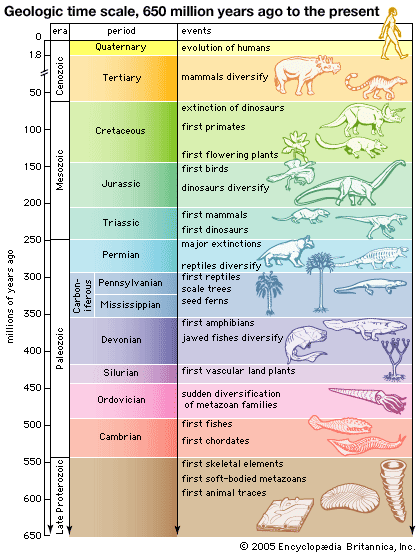 Name: _____________________ Date: _________________Period: _________Geologic Time Scale WorksheetTell which era the following events occurred in:PrecambrianPaleozoicMesozoicCenozoicPut the following in order from longest amount of time to shortest: period, era, epochPut the following in the order which they occurred: Cenozoic, Paleozoic, Mesozoic, PrecambrianEvent/ ClueEraIncludes the present time we live inThe longest era in Earth’s historyAngiosperms (flowering plants) first appeared Mammals were dominant and began to diversifyWhen life first beganOnly microorganisms and soft-bodied invertebrates like sponges and jellyfish livedLife began on landDinosaurs first appeared Reptiles first appearedBirds first appearedIncludes the Jurassic and Triassic periodsMan evolvedContains the largest number of different periodsDinosaurs were dominantMajor extinction of aquatic and terrestrial organismsDinosaurs became extinctAquatic life diversifiesPrimates first appeared